Sci 10	Chimie		Jour 6 Les composes ioniques – Les carreauxGardez les règles suivantes à l’esprit lors de la formation de composes: Vous devez finir avec un rectangle.En écrivant la formule, écrivez l’ion positif (le métal du côté gauche du tableau périodique) en premier, suivi par une indice (un chiffre souscrit) qui indique le nombre de carreaux utilises (aucune indice s’il n’y avait qu’un carreau) et puis l’ion négatif (un non-métal du côté droit du tableau périodique), suivis par une indice  qui indique le nombre de carreaux utilises (aucune indice s’il n’y avait qu’un carreau).Sur quel côté mettez-vous le carreau qui représente l’ion positif?  Sur quel côté mettez-vous le carreau qui représente l’ion négatif?Ex:PARTIE A – Écrivez la formule pour les composes suivants: PARTIE B – Déterminez la formule du compose qui sera formé de la combinaison suivant d’ions.  Mettez vos réponses sur les lignes fournies.  a)	H+ et Br1-			b)	K+ et S2-		c)	K+ et I1-			d)	Cu+ et F1-		e)	Fe2+ et S2-			f)	K+ et P3-		g)	Cu+ et O2-			h)	Li+ et S2-		i)	Cu+ et P3-			j)	Fe3+ et N3-		k)	Al3+ et P3-			l)	Fe3+ et P3-		m)	Cu2+ et Br1-			n)	Cu2+ et F1-		Nom: ______________________________________JOURNAL 2: Les composes ioniques – Comment écrire les formules *PowerSchoolLorsqu’on forme des composes ioniques – qu’est-ce qui vient en premier?  Comment identifie-t-on qu’il y a plus qu’un atome d’un élément présent dans un compose?  Expliquez et donnez un exemple.  En Partie B, que remarquez-vous à propos le cuivre (Cu) et le fer (Fe)?ÉvaluationH+ et F1-HFFluorure d’hydrogèneNomFormuleNomFormuleChlorure de potassium Chlorure d’hydrogèneOxyde de potassium Chlorure de magnésium Nitrure de potassium Oxyde de magnésium Chlorure de sodium Nitrure de magnésium Oxyde de sodium Chlorure d’aluminium Nitrure de sodium Nitrure d’aluminiumChlorure de calcium Oxyde d’aluminiumOxyde de calcium Chlorure de fer(II) Nitrure de calcium Nitrure de fer(II)Hydrure de boreOxyde de fer(II)Qu’est-ce qui vient en premier?Qu’est-ce qui vient en premier?Pour écrire la formule :L’anion   ou    le cation?Le métal   ou    le non-métal?Pour écrire le nom :L’anion   ou    le cation?Le métal   ou    le non-métal?3210Le journal est réfléchi et démontre une application et compréhension des concepts investigués.  Le journal est complet; cependant, une application des concepts investigués n’est pas toujours évident. Le journal manqué des composants et/ou ne démontre pas une compréhension des concepts investigués.   Pas fait/ incomplet.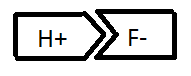 